Name:										Date:							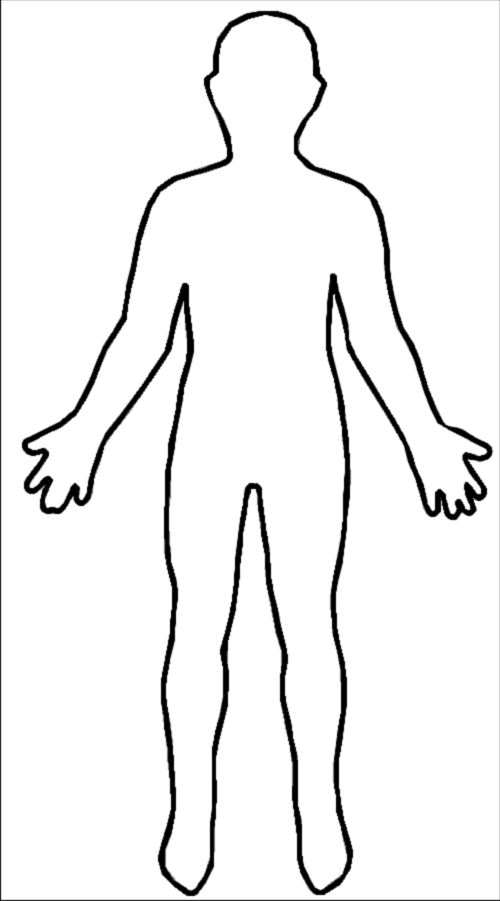 